ТЕХНИЧЕСКАЯ СПЕЦИФИКАЦИЯ
20.11.2007ТЕХНИЧЕСКАЯ СПЕЦИФИКАЦИЯ
20.11.2007Пиртти морилка для панелей - PirttiПиртти морилка для панелей - Pirtti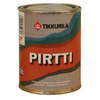  Увеличить 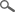 ТИПВодоразбавляемая морилка на акрилатной основе. Увеличить ОБЛАСТЬ ПРИМЕНЕНИЯПредназначена для морения внутренних поверхностей согласно инструкции по применению. Увеличить ОБЪЕКТЫ ПРИМЕНЕНИЯПрименяется для стен, потолков, дверей, полов и др. деревянных поверхностей. Увеличить ТЕХНИЧЕСКИЕ ДАННЫЕ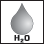 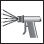 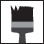 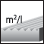 10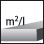 161016БазисEPEPЦветаПо каталогу "Гамма цветов колеруемых лаков Тиккурила".По каталогу "Гамма цветов колеруемых лаков Тиккурила".Расход10-16 м²/л. Расход колеблется в зависимости от природы, пористости и твердости дерева.10-16 м²/л. Расход колеблется в зависимости от природы, пористости и твердости дерева.Тара0,9 л, 2,7 л, 9 л.0,9 л, 2,7 л, 9 л.РастворительВодаВодаСпособ нанесенияНаносится губкой, кистью или распылением.Наносится губкой, кистью или распылением.Время высыхания, +23 °C при отн. влажн. воздуха 50 %От пыли 1-2 ч.
Следующий слой можно наносить через 4-6 часов.От пыли 1-2 ч.
Следующий слой можно наносить через 4-6 часов.СветостойкостьХорошая.Хорошая.ПлотностьОк. 1,0 кг/л.Ок. 1,0 кг/л.ХранениеЗащищать от мороза.Защищать от мороза.Свидетельство о государственной регистрацииСвидетельство о государственной регистрацииСвидетельство о государственной регистрацииСертификат пожарной безопасностиПожарный сертификатПожарный сертификатИНСТРУКЦИЯ ПО ИСПОЛЬЗОВАНИЮ ИЗДЕЛИЯУсловия при обработкеОкрашиваемая поверхность должна быть сухой. Температура воздуха должна быть выше +5ºС, и относительная влажность воздуха менее 80%.Окрашиваемая поверхность должна быть сухой. Температура воздуха должна быть выше +5ºС, и относительная влажность воздуха менее 80%.Предварительная подготовкаНовую деревянную поверхность отшлифовать и пыль от шлифовки удалить. 
Ранее обработанную поверхность отшлифовать до чистого дерева.Новую деревянную поверхность отшлифовать и пыль от шлифовки удалить. 
Ранее обработанную поверхность отшлифовать до чистого дерева.МорениеМорилку тщательно премешать перед применением, а также во время работ с целью обеспечения равномерного размешивания пигментного концентрата в ней. Для проверки оттенка рекомендуется провести контрольную выкраску на отдельной доске. Окончательный цвет покрытия зависит от природы, твердости и первоначального цвета дерева, а также от количества слоев. 

Наносить морилку губкой, кистью или распылением в один слой. Во избежание разницы в оттенке, поверхность целесообразно обрабатывать без перерывов от начала до конца, а при обработке больших панельных поверхностей - несколько досок за раз. Для получения более светлого оттенка, морилку разбавить водой, например, в соотношении 1:1. Получения более темной поверхности можно добиться повторным нанесением морилки после высыхания первого слоя. 

После полного высыхания мореной поверхности произвести защитную лакировку глянцевым, полуглянцевым или матовым лаком "Кива" или матовым лаком "Яло". Пол покрыть лаком "Кири".Морилку тщательно премешать перед применением, а также во время работ с целью обеспечения равномерного размешивания пигментного концентрата в ней. Для проверки оттенка рекомендуется провести контрольную выкраску на отдельной доске. Окончательный цвет покрытия зависит от природы, твердости и первоначального цвета дерева, а также от количества слоев. 

Наносить морилку губкой, кистью или распылением в один слой. Во избежание разницы в оттенке, поверхность целесообразно обрабатывать без перерывов от начала до конца, а при обработке больших панельных поверхностей - несколько досок за раз. Для получения более светлого оттенка, морилку разбавить водой, например, в соотношении 1:1. Получения более темной поверхности можно добиться повторным нанесением морилки после высыхания первого слоя. 

После полного высыхания мореной поверхности произвести защитную лакировку глянцевым, полуглянцевым или матовым лаком "Кива" или матовым лаком "Яло". Пол покрыть лаком "Кири".Очистка инструментовРабочие инструменты промыть водой.Рабочие инструменты промыть водой.ОХРАНА ТРУДА Работу выполнить с большой осторожностью и тщательностью, избегая длительного, ненужного соприкосновения с материалом. По морилке имеется паспорт техники безопаснсоти.Паспорт техники безопасности Работу выполнить с большой осторожностью и тщательностью, избегая длительного, ненужного соприкосновения с материалом. По морилке имеется паспорт техники безопаснсоти.Паспорт техники безопасности Работу выполнить с большой осторожностью и тщательностью, избегая длительного, ненужного соприкосновения с материалом. По морилке имеется паспорт техники безопаснсоти.Паспорт техники безопасности Работу выполнить с большой осторожностью и тщательностью, избегая длительного, ненужного соприкосновения с материалом. По морилке имеется паспорт техники безопаснсоти.Паспорт техники безопасности ОХРАНА ОКРУЖАЮЩЕЙ СРЕДЫ И УТИЛИЗАЦИЯ ОТХОДОВНе выливать в канализацию, водоем или на почву. Жидкие остатки передать в место сбора вредных отходов. Пустые, сухие банки можно выбросить на свалку – соблюдать местное законодательство. Не выливать в канализацию, водоем или на почву. Жидкие остатки передать в место сбора вредных отходов. Пустые, сухие банки можно выбросить на свалку – соблюдать местное законодательство. ТРАНСПОРТИРОВКА--